PLAN ANUAL DE VACANTES 2024UNIDAD ADMINISTRATIVA ESPECIAL DE CATASTRO DISTRITALGERENCIA DE GESTIÓN CORPORATIVASUBGERENCIA DE TALENTO HUMANOBOGOTÁ D.C. ENERO 2024Plan Anual de Vacantes y ResponsableLa Unidad Administrativa Especial de Catastro Distrital, de conformidad con la normatividad que regule la materia deberá implementar el Plan Anual de Vacantes teniendo en cuenta las Políticas y directrices establecidas por el Departamento Administrativo de la Función Pública – DAFP.El Plan Anual de Vacantes es un instrumento que busca prever, planificar, administrar y actualizar la información relacionada con los empleos que conforman la planta de personal de la Entidad y especialmente los que se encuentran vacantes, con el propósito de planificar la provisión de los empleos para la siguiente vigencia fiscal.El Plan de Vacantes es, además, una herramienta necesaria con la que cuentan las Entidades con el fin de tener oferta real de empleos y de esa manera poder generar lineamientos para racionalizar y optimizar los procesos de vinculación y presupuestar oportunamente los recursos que estos implican. El Plan permite contar con información para la definición de políticas para el mejoramiento de la gestión del talento humano y para la eficiencia organizacional en las entidades públicas.Así mismo, constituye una herramienta de medición que permite conocer con cuántos cargos de carrera administrativa cuenta la Unidad, lo cual facilita la planeación del concurso de méritos que se adelante en conjunto con la Comisión Nacional del Servicio Civil –CNSC. Lo anterior, se enmarca en el propósito de brindar el personal idóneo, que aporte las competencias, conocimientos y valores institucionales de la Entidad.El responsable de gestionar y presentar el Plan Anual de Vacantes y actualizarlo cada vez que se produzcan las mismas, corresponde al proceso de Selección Vinculación y Retiro de la Subgerencia de Talento Humano de la Unidad Administrativa Especial de Catastro Distrital – UAED.Marco Jurídico:Ley 909 de 2004, por la cual se expiden normas que regulan el empleo público, la carrera administrativa, gerencia pública y se dictan otras disposiciones.Ley 1960 de 2004, por el cual se modifican la Ley 909 de 2004, el Decreto Ley 1567 de 1998 y se dictan otras disposiciones.Decreto 1083 de 2015 “Por medio del cual se expide el Decreto Único Reglamentario del Sector de la Función Pública”.Decreto 648 de 2017 “Por el cual se modifica y adiciona el Decreto 1083 de 2015, Reglamentario Único del Sector de la Función Pública”.Decreto 612 de 2018, por el cual se fijan directrices para la integración de los planes institucionales y estratégicos al Plan de Acción por parte de las entidades del Estado.Objetivo GeneralIdentificar las necesidades de personal existentes en la planta de empleos de la Unidad Administrativa Especial de Catastro Distrital, con el fin de facilitar la planeación del Concurso de Méritos a través de procesos de selección con la Comisión Nacional del Servicio Civil - CNSC, en aras de realizar la provisión de las vacantes definitivas que se generen en la Unidad.Objetivos EspecíficosIdentificar las vacantes definitivas objeto de concurso de méritos, con el fin de adelantar el proceso de previsión de estas de manera oportuna.Mantener actualizada la Oferta Pública de Empleos de Carrera Administrativa– OPEC a través del Sistema para la Igualdad, el Mérito y la Oportunidad - SIMO, dispuesto por la Comisión Nacional del Servicio Civil para el reporte de las mismas.Provisionar los recursos necesarios para adelantar el concurso de méritos con la Comisión Nacional del Servicio Civil.Adelantar las actividades necesarias para la realización del nuevo concurso de méritos bajo las directrices y orientaciones emanadas por la Comisión Nacional del Servicio Civil.Definición y Terminología AplicableCARRERA ADMINISTRATIVA: Es un sistema técnico de administración de personal que tiene por objeto garantizar la eficiencia de la administración pública y ofrecer igualdad de oportunidades para el acceso al servicio público, la capacitación, la estabilidad en los empleos y la posibilidad de ascenso.EMPLEO PÚBLICO: Conjunto de funciones, tareas y responsabilidades que se asignan a una persona y las competencias requeridas para llevarlas a cabo, con el propósito de satisfacer el cumplimiento de los planes de desarrollo y los fines del estado.ENCARGO: Los empleados podrán ser encargados para asumir parcial o totalmente las funciones de empleos diferentes de aquellos para los cuales han sido nombrados, por ausencia temporal o definitiva del titular, desvinculándose o no de las propias de su cargo, en los términos señalados en el siguiente capítulo.ENCARGO EN EMPLEOS DE CARRERA: El encargo en empleos de carrera que se encuentren vacantes de manera temporal o definitiva se regirá por lo previsto en la Ley 1960 de 2019 por la cual se modifica la Ley 909 de 2004 el Decreto Ley 1567 de 1998 y se dictan otras disposiciones, y por las normas que regulan los sistemas específicos de carrera.ENCARGO EN EMPLEOS DE LIBRE NOMBRAMIENTO Y REMOCIÓN: Los empleos de libre nombramiento y remoción en caso de vacancia temporal o definitiva podrán ser provistos a través de encargo de empleados de carrera o de libre nombramiento y remoción, que cumplan los requisitos y el perfil para su desempeño.PROVISIONALIDAD: Forma de proveer un empleo de carrera administrativa en caso de vacancia temporal o definitiva de la misma.VACANTE DEFINITIVA: Es aquella que no cuenta con un empleado titular de carrera administrativa o de libre nombramiento y remoción.VACANTE TEMPORAL: Es aquella que se origina cuando su titular se encuentre en alguna situación administrativa diferente al servicio activo, tales como:Vacaciones.Licencia.Permiso remunerado.Comisión, salvo en la de servicios al interior.Encargado, separándose de las funciones del empleo del cual es titular.Suspendido en el ejercicio del cargo por decisión disciplinaria, fiscal o judicial.Periodo de prueba en otro empleo de carrera.Estructura organizacional:Mediante Acuerdo 04 de 2021 expedido por el Consejo Directivo, se determinó el objetivo, la estructura organizacional y las funciones de la Unidad Administrativa Especial de Catastro Distrital.Planta de empleos de la Unidad:Mediante el Acuerdo 005 del 2021 “Por el cual se modifica la planta de personal de la Unidad Administrativa Especial de Catastro Distrital”, se estableció la planta de personal de la Unidad Administrativa Especial de Catastro Distrital, así: Los empleos que conforman la planta de cargos de la Unidad Administrativa Especial de Catastro Distrital se clasifican de acuerdo con el tipo de cargo como se presenta en la siguiente gráfica:Por nivel jerárquico, tal como se muestra a continuación:A continuación, se presenta la información de la forma de vinculación de los servidores que se encuentran a 31 de diciembre de 2023 en la planta de cargos de la Unidad: Lo anterior indica que el 73,33% de los servidores son de carrera administrativa, el 1,5% se encuentra en comisión desempeñando empleos de libre nombramiento y remoción, el 5,33% son de nombramiento ordinario, el 1,5% se encuentran en periodo de prueba y el 12,66% son servidores provisionales. Un servidor, equivalente al 0,22 tiene nombramiento de periodo.Seguimiento Planta de PersonalEl plan anual de vacantes establece el seguimiento que la Subgerencia de Talento Humano realiza al comportamiento de la planta de personal, el cual se efectúa teniendo en cuenta las siguientes acciones que se evidencian a través de diferentes matrices, así:Planta de personal global: Subgerencia de Talento Humano cuenta con mecanismos electrónicos (Aplicativo “Gestión y provisión de empleo”) que permite identificar los empleos que pertenecen a la planta global. Con esta información se realizan reportes sobre el estado actual de la planta, indicando donde se ubican los empleos y cuáles se encuentran vacantes, permitiendo la toma decisiones en relación con los movimientos que por necesidad del servicio se puedan efectuar dentro de la planta.Tipos de vinculación, Nivel, Código, Grado: Se cuenta con un sistema de información que permite identificar los empleos que pertenecen a la planta global, así como, el tipo de vinculación, nivel, código y grado que presenta cada servidor dentro de la Entidad.Empleos en vacancia definitiva o temporal por niveles: Se cuenta con una matriz de titulares y encargos de la planta global que identifica los empleos en vacancia definitiva o temporal por niveles jerárquicos; esto con el fin de tener la información actualizada para ser enviada a la Comisión Nacional del Servicio Civil y así mismo conocer qué empleos son los propuestos para convocar a concurso de mérito.Movilidad Laboral: Este aplicativo se actualiza cuando se presenta una novedad en la planta de personal registrando los nuevos servidores, posesiones, vacancias temporales, terminaciones de período de prueba, retiro o movimiento de servidores dentro de la planta de personal.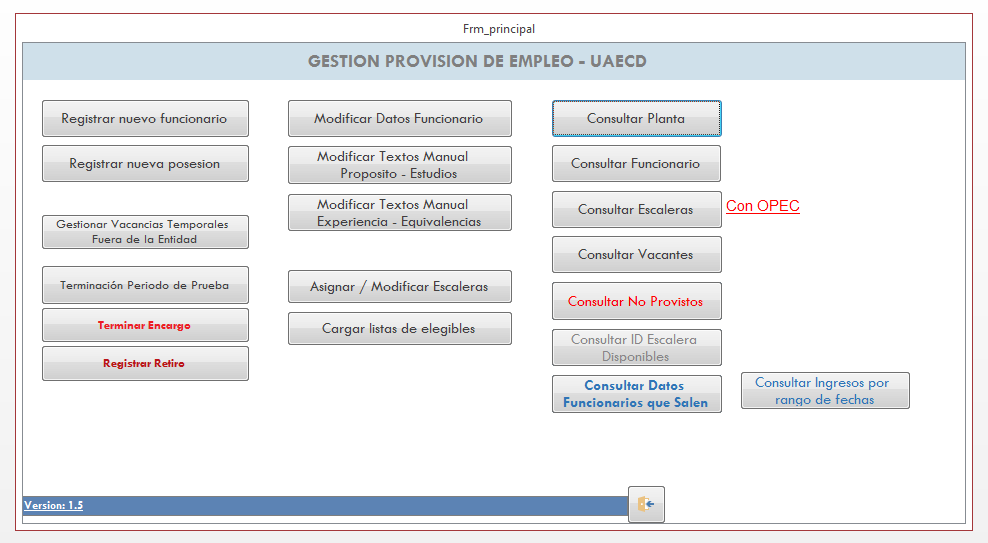 Análisis provisión de empleos:Durante la vigencia 2023 y en el marco del Proceso de Selección No.1490 de 2020 - DISTRITO CAPITAL 4, la Unidad continuó adelantó el proceso de nombramiento de los elegibles en orden de mérito, de las vacantes ofertadas en el marco de la convocatoria.A la fecha, y conforme a los movimientos presentados en la planta de personal, la Unidad ha reportado dichas novedades a la CNSC y ha solicitado la autorización para uso de listas de conformidad con la normativa que regula la materia.Empleos no provistos.A fecha de corte 31 de diciembre de 2023, la UAECD cuenta con los siguientes empleos no provistos:Fuente: Base de datos selección, vinculación y retiroVacancias definitivas.A la fecha (31 de diciembre de 2023), la UAECD cuenta con las siguientes vacancias definitivas:Fuente: Base de datos selección, vinculación y retiroLas vacantes que han surgido posterior a la Convocatoria Distrito 4, han sido reportadas en el Sistema de apoyo para la Igualdad, el Mérito y la Oportunidad, SIMO 4.0, aplicativo de la Comisión Nacional del Servicio Civil en la que se reportan empleos vacantes y que conformarán la Oferta Pública de Empleos de Carrera Administrativa – OPEC para la Convocatoria Distrito 6.A la fecha (31/12/2023), la UAECD ha reportado un total de 56 empleos para la próxima convocatoria, de los cuales 40 saldrán a concurso abierto y 16 en ascenso, cumpliendo con la normativa que rige la materia.Forma de provisión de las vacantes de carrera administrativa.Fuente: Base de datos selección, vinculación y retiroDe conformidad con lo anterior, el 68% de las vacantes definitivas se encuentran provistas por encargo, producto de la gestión realizada por la Subgerencia de Talento Humano para proveer los empleos de manera transitoria mediante derecho preferencial. En provisionalidad se encuentran provistos el 19% y el 13% no provistos.Provisión definitiva de los empleos en vacancia definitiva:Reporte de los empleos de carrera administrativa a la CNSC:De acuerdo con lineamientos de la Comisión Nacional del Servicio Civil, la Subgerencia de Talento Humano ha reportado y cargado la información de las vacantes definitivas generadas en la planta de cargos de la Unidad cada vez que se presente una se va actualizando la Oferta Pública de Empleos de Carrera Administrativa - OPEC, es así como el último reporte realizado en el aplicativo SIMO fue el 07 de noviembre de 2023. Dando cumplimiento a la Circular Externa N. 0012 de 2020 a través de la cual la Comisión Nacional del Servicio Civil da instrucciones para el registro y/o actualización de la oferta pública de empleos de Carrera Administrativa   OPEC en la nueva plataforma SIMO 4.0  a través de la cual le permitirá a las entidades públicas registrar, mediante campos parametrizados, la información de las vacantes definitivas de los empleos de carrera de su planta de personal, validándola con la información de los respectivos Manuales Específicos de Funciones y Competencias Laborales, en adelante MEFCL, y con la normatividad vigente; fue actualizada  la OPEC reportando las vacantes, a efectos de realizar un nuevo proceso de convocatoria.Provisión de recursos para la realización del concurso de méritos:La entidad solicitó apropiar los recursos para que sean incluidos en el presupuesto ($5.500.000, Vigencia 2023), en aras de poder realizar el concurso de méritos para la provisión de las vacantes de carrera administrativa de la Unidad con la Comisión Nacional del Servicio Civil – CNSC.Etapas y cronograma de la nueva Convocatoria:Teniendo en cuenta las nuevas vacantes que han surgido, las cuales han sido reportadas en el aplicativo SIMO 4.0 donde se encuentra actualizada la Oferta Pública de Empleos de Carrera- OPEC, será realizado el proceso de planeación de una nueva convocatoria con la Comisión Nacional del Servicio Civil, de conformidad con los lineamientos y tiempos establecidos por la CNSC.Las etapas de la convocatoria serán las siguientes:Seguimiento:La Unidad continuamente realiza seguimiento a la solicitud y autorización de uso de listas de elegibles a través de la información reportada a través de los medios establecidos por la Comisión Nacional del Servicio Civil. Así mismo, la Entidad se encuentra presta a atender las orientaciones para continuar con la planeación de la nueva convocatoria de conformidad con los lineamientos y tiempos establecidos por la CNSC.                DESPACHO DEL DIRECTOR GENERALDESPACHO DEL DIRECTOR GENERALDESPACHO DEL DIRECTOR GENERALDESPACHO DEL DIRECTOR GENERALNo. EMPLEOSDENOMINACIÓN DEL EMPLEOCÓDIGOGRADO1Director General de Entidad Descentralizada050051Asesor105046Asesor105032Asesor105022Asesor1050112Total Planta Despacho del Director GeneralTotal Planta Despacho del Director GeneralTotal Planta Despacho del Director GeneralPLANTA GLOBALPLANTA GLOBALPLANTA GLOBALPLANTA GLOBALNIVEL DIRECTIVONIVEL DIRECTIVONIVEL DIRECTIVONIVEL DIRECTIVONo. EMPLEOSDENOMINACIÓNCÓDIGOGRADO6Gerente0390411Subgerente090033Jefe de Oficina0060220TOTAL NIVEL DIRECTIVOTOTAL NIVEL DIRECTIVOTOTAL NIVEL DIRECTIVONIVEL ASESORNIVEL ASESORNIVEL ASESORNIVEL ASESORNo. EMPLEOSDENOMINACIÓN DEL EMPLEOCÓDIGOGRADO1Jefe de Oficina Asesora115021TOTAL NIVEL ASESORTOTAL NIVEL ASESORTOTAL NIVEL ASESORNIVEL PROFESIONALNIVEL PROFESIONALNIVEL PROFESIONALNIVEL PROFESIONALNo. EMPLEOSDENOMINACIÓN DEL EMPLEOCÓDIGOGRADO1Tesorero General201113Profesional Especializado2221158Profesional Especializado222105Profesional Especializado2220921Profesional Especializado222087Profesional Especializado2220733Profesional Especializado2220622Profesional Universitario2190581Profesional Universitario219048Profesional Universitario2190316Profesional Universitario219027Profesional Universitario21901262TOTAL NIVEL PROFESIONALTOTAL NIVEL PROFESIONALTOTAL NIVEL PROFESIONALNIVEL TÉCNICONIVEL TÉCNICONIVEL TÉCNICONIVEL TÉCNICONo. EMPLEOSDENOMINACIÓN DEL EMPLEOCÓDIGOGRADO31Técnico Operativo314052Técnico Operativo314048Técnico Operativo314036Técnico Operativo3140227Técnico Operativo3140174TOTAL NIVEL TÉCNICOTOTAL NIVEL TÉCNICOTOTAL NIVEL TÉCNICONIVEL ASISTENCIALNIVEL ASISTENCIALNIVEL ASISTENCIALNIVEL ASISTENCIALNo. EMPLEOSDENOMINACIÓN DEL EMPLEOCÓDIGOGRADO14Auxiliar Administrativo407102Secretario Ejecutivo425103Secretario Ejecutivo4250910Auxiliar Administrativo407087Auxiliar Administrativo407072Auxiliar Administrativo407062Secretario440053Conductor480057Auxiliar Administrativo407047Auxiliar Administrativo407035Secretario4400312Conductor480032Auxiliar Administrativo407021Secretario440024Auxiliar de Servicios Generales4700181TOTAL NIVEL ASISTENCIALTOTAL NIVEL ASISTENCIALTOTAL NIVEL ASISTENCIAL438Total cargos planta globalTotal cargos planta globalTotal cargos planta global450TOTAL CARGOS UNIDAD ADMINISTRATIVA ESPECIAL DE CATASTRO   DISTRITALNATURALEZATOTALCARRERA ADMINISTRATIVA416LIBRE NOMBRAMIENTO Y REMOCION34Total general450NIVELTOTALASESOR12ASISTENCIAL81DIRECTIVO21PROFESIONAL262TECNICO74Total general450TIPO DE VINCULACIÓNTOTAL CARRERA ADMINISTRATIVA212COMISION7ENCARGO118NO PROVISTO24ORDINARIO24PERIODO1PERIODO DE PRUEBA7PROVISIONAL57Total general450Naturaleza del empleoNivelNo.TotalLibre nombramiento y remociónDirectivo 02Libre nombramiento y remociónAsesor22Carrera administrativaProfesional1930Carrera administrativaTécnico730Carrera administrativaAsistencial430TotalTotal3232Naturaleza del empleoNivelNo.TotalLibre nombramiento y remociónDirectivo 12Libre nombramiento y remociónAsesor12Carrera administrativaProfesional5070Carrera administrativaTécnico1170Carrera administrativaAsistencial970TotalTotal7272PROVISIÓNTOTALENCARGO49NO PROVISTO9PROVISIONAL14Total general72EtapasFecha de ejecuciónConvocatoria y divulgación29/12/2023Adquisición de derechos de participación e inscripcionesPor definirVerificación de requisitos mínimosPor definirAplicación de pruebasPor definirPruebas sobre competencias básicas y funcionalesPor definirPruebas sobre competencias comportamentalesPor definirValoración de antecedentesPor definirConformación de listas de elegiblesPor definirPeriodo de pruebaPor definir